1ο Γυμνάσιο Αγίου Ιωάννη Ρέντη                                                                             Μάθημα: ΤεχνολογίαΣχολικό έτος: 2016-2017                                                                                           Καθηγητής: Ηρ.ΝτούσηςΔιδακτική ενότητα:   Πειραματική έρευνα σε εικονικό εργαστήριοΤάξη-τμήμα: Γ Ανάθεση εργασίας υπ’αρ.6Άσκηση :     Μία ομάδα τεχνολογίας επιλέγει την πειραματική   έρευνα:                       «Πως επηρεάζει το χρώμα ενός δοχείου την θερμοκρασία του νερού που περιέχει, σε  σχέση με την  θερμική ακτινοβολία μιας φωτεινής ηλεκτρικής πηγής».     Αξιοποιώντας το  α) Το βιβλίο της  Φυσικής  της β΄ τάξης γυμνασίου – ενότητα 8.3 /  ηλεκτρονική διεύθυνση : http://ebooks.edu.gr/modules/ebook/show.php/DSGYM-B200/530/3515,14423/ και το εικονικό εργαστήριο με  αναπαράσταση μιας τέτοιας   διάταξης στην ηλεκτρονική διεύθυνση  : http://www.seilias.gr/index.php?option=com_content&task=view&id=434&Itemid=32&catid=41  Ποιο πρόβλημα προσπαθεί να λύσει  η συγκεκριμένη έρευνα ;Ποια    είναι  η  υπόθεση  της έρευνας ;  Ποιες είναι οι μεταβλητές της έρευνας  ( ανεξάρτητη – εξαρτημένη – σταθερές/ελεγχόμενες );Με κατάλληλη χρήση των χειριστηρίων  της προσομοίωσης  να λάβετε 5 μετρήσεις  για τα μεγέθη των μεταβλητών της  έρευνας  και να τα καταχωρήσετε σε πίνακα δεδομένων που θα δημιουργήσετε. Τα χειριστήρια, σας επιτρέπουν μεταφορά σε οποιαδήποτε ένδειξη χρονικής στιγμής ( έως 5 sec) επιλέξετε.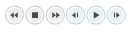  Σχηματίστε  ένα διάγραμμα  σε μιλλιμετρέ ( ή  γράφημα)   και    περιγράψτε  τι   παρατηρείτε ( συσχέτιση μεταξύ των 2 μεταβλητών  / Ανάλυση των αποτελεσμάτων) ;Ποιο είναι το συμπέρασμα της έρευνας ; Επαληθεύτηκε η υπόθεση ;Καλή επιτυχία !!!                                      .  Στο τέλος της εργασίας σας να καταγράψετε τις πηγέςπληροφόρησης που χρησιμοποιήσατε.απαντήστε στα παρακάτω ερωτήματα που ακολουθούμε στη εκτέλεση μιας πειραματικής έρευνας: 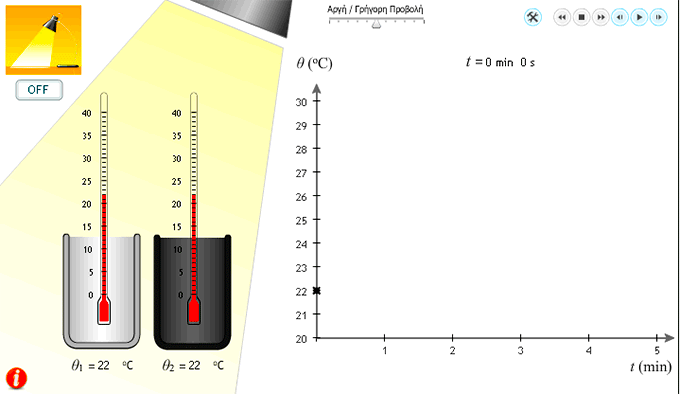 